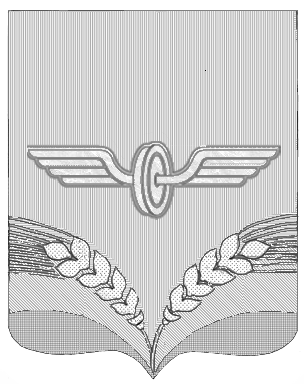 АДМИНИСТРАЦИЯ СОВЕТСКОГО РАЙОНА КУРСКОЙ ОБЛАСТИ П О С Т А Н О В Л Е Н И Е от  29.12.2014г.  №  1353306600, Курская область, пос.Кшенский, ул. Пролетарская, 45Об утверждении Плана реализации муниципальной программы «Профилактика правонарушений в Советском районеКурской области на 2015-2020 годы» В соответствии с постановлением Администрации Советского района Курской области от 30.10.2013 года №933 «Об утверждении порядка разработки, реализации и оценки эффективности муниципальных программ Советского района Курской области» (с изменениями и дополнениями), в целях реализации муниципальной программы «Профилактика правонарушений в Советском районе Курской области на 2015-2020 годы», утвержденной постановлением Администрации Советского района Курской области от 12.11.2014г. №1116 Администрация Советского района ПОСТАНОВЛЯЕТ:1.Утвердить прилагаемый План реализации муниципальной программы «Профилактика правонарушений в Советском районе Курской области на 2015-2020 годы».2.Контроль за выполнением настоящего постановления возложить на заместителя Главы Администрации Советского района Курской области  И.Я.Булгакову.3.Постановление вступает в силу со дня подписания и подлежит опубликованию на официальном сайте муниципального района «Советский район» Курской области.Глава Советского района                                                              В.А.СавельевУтвержденпостановлением АдминистрацииСоветского района Курской области  от 29.12.2014г.  №  1353ПЛАН реализации муниципальной программы «Профилактика правонарушений в Советском районе Курской области на 2015-2020 годы» №п/пНаименование подпрограммы, контрольного события программыОтветственный исполнитель (ОИВ/ФИО)Срок реализации (дата)Объем ресурсного обеспечения (тыс. руб.)Объем ресурсного обеспечения (тыс. руб.)Объем ресурсного обеспечения (тыс. руб.)Объем ресурсного обеспечения (тыс. руб.)Объем ресурсного обеспечения (тыс. руб.)Объем ресурсного обеспечения (тыс. руб.)№п/пНаименование подпрограммы, контрольного события программыОтветственный исполнитель (ОИВ/ФИО)Срок реализации (дата)всегофедеральный бюджетобластной бюджетбюджет Советского района Курской областиБюджет поселенийСоветского района Курской области внебюджетные источники1.Подпрограмма 1«Управление муниципальной программой и обеспечение условий реализации» муниципальной программы «Профилактика правонарушений в Советском районе Курской области на 2015-2020 годы»Комитет социального обеспечения Курской области, Администрация Советского района Курской области, Администрация Курской области2015630,712-474,0156,712--1.Подпрограмма 1«Управление муниципальной программой и обеспечение условий реализации» муниципальной программы «Профилактика правонарушений в Советском районе Курской области на 2015-2020 годы»Комитет социального обеспечения Курской области, Администрация Советского района Курской области, Администрация Курской области2016630,712-474,0156,712--1.Подпрограмма 1«Управление муниципальной программой и обеспечение условий реализации» муниципальной программы «Профилактика правонарушений в Советском районе Курской области на 2015-2020 годы»Комитет социального обеспечения Курской области, Администрация Советского района Курской области, Администрация Курской области2017630,712-474,0156,712--1.Подпрограмма 1«Управление муниципальной программой и обеспечение условий реализации» муниципальной программы «Профилактика правонарушений в Советском районе Курской области на 2015-2020 годы»Комитет социального обеспечения Курской области, Администрация Советского района Курской области, Администрация Курской области2018630,712-474,0156,712--1.Подпрограмма 1«Управление муниципальной программой и обеспечение условий реализации» муниципальной программы «Профилактика правонарушений в Советском районе Курской области на 2015-2020 годы»Комитет социального обеспечения Курской области, Администрация Советского района Курской области, Администрация Курской области2019630,712-474,0156,712--1.Подпрограмма 1«Управление муниципальной программой и обеспечение условий реализации» муниципальной программы «Профилактика правонарушений в Советском районе Курской области на 2015-2020 годы»Комитет социального обеспечения Курской области, Администрация Советского района Курской области, Администрация Курской области2020630,712-474,0156,712--1.1.Контрольное событие подпрограммы1.1.Обеспечение деятельности комиссии по делам несовершеннолетних и защите их прав Советского районаКомитет социального обеспечения Курской области, Администрация Советского района Курской области2015320,933-237,083,933--1.1.Контрольное событие подпрограммы1.1.Обеспечение деятельности комиссии по делам несовершеннолетних и защите их прав Советского районаКомитет социального обеспечения Курской области, Администрация Советского района Курской области2016320,933-237,083,933--1.1.Контрольное событие подпрограммы1.1.Обеспечение деятельности комиссии по делам несовершеннолетних и защите их прав Советского районаКомитет социального обеспечения Курской области, Администрация Советского района Курской области2017320,933-237,083,933--1.1.Контрольное событие подпрограммы1.1.Обеспечение деятельности комиссии по делам несовершеннолетних и защите их прав Советского районаКомитет социального обеспечения Курской области, Администрация Советского района Курской области2018320,933-237,083,933--1.1.Контрольное событие подпрограммы1.1.Обеспечение деятельности комиссии по делам несовершеннолетних и защите их прав Советского районаКомитет социального обеспечения Курской области, Администрация Советского района Курской области2019320,933-237,083,933--1.1.Контрольное событие подпрограммы1.1.Обеспечение деятельности комиссии по делам несовершеннолетних и защите их прав Советского районаКомитет социального обеспечения Курской области, Администрация Советского района Курской области2020320,933-237,083,933--1.2.Контрольное событие подпрограммы 2.1. Осуществление деятельности административной комиссии Советского района Контрольное событиеАдминистрация Курской области, Администрация Советского района Курской области2015309,779-237,072,779--1.2.Контрольное событие подпрограммы 2.1. Осуществление деятельности административной комиссии Советского района Контрольное событиеАдминистрация Курской области, Администрация Советского района Курской области2016309,779-237,072,779--1.2.Контрольное событие подпрограммы 2.1. Осуществление деятельности административной комиссии Советского района Контрольное событиеАдминистрация Курской области, Администрация Советского района Курской области2017309,779-237,072,779--1.2.Контрольное событие подпрограммы 2.1. Осуществление деятельности административной комиссии Советского района Контрольное событиеАдминистрация Курской области, Администрация Советского района Курской области2018309,779-237,072,7791.2.Контрольное событие подпрограммы 2.1. Осуществление деятельности административной комиссии Советского района Контрольное событиеАдминистрация Курской области, Администрация Советского района Курской области2019309,779-237,072,7791.2.Контрольное событие подпрограммы 2.1. Осуществление деятельности административной комиссии Советского района Контрольное событиеАдминистрация Курской области, Администрация Советского района Курской области2020309,779-237,072,7792Подпрограмма 2«Обеспечение правопорядка на территории Советского района Курской области на 2015-2020 годы» муниципальной про-граммы «Профилактика правонарушений в Советском районе Курской области на 2015-2020 годы»Администрация Советского района, Управление образования Администрации Советского района Курской области, ОКУ «ЦЗН Советского района», антитеррористическая комиссия Советского района, отделение  МВД России по Советскому району2015123,0--123,0--2Подпрограмма 2«Обеспечение правопорядка на территории Советского района Курской области на 2015-2020 годы» муниципальной про-граммы «Профилактика правонарушений в Советском районе Курской области на 2015-2020 годы»Администрация Советского района, Управление образования Администрации Советского района Курской области, ОКУ «ЦЗН Советского района», антитеррористическая комиссия Советского района, отделение  МВД России по Советскому району20165,0--5,0--2Подпрограмма 2«Обеспечение правопорядка на территории Советского района Курской области на 2015-2020 годы» муниципальной про-граммы «Профилактика правонарушений в Советском районе Курской области на 2015-2020 годы»Администрация Советского района, Управление образования Администрации Советского района Курской области, ОКУ «ЦЗН Советского района», антитеррористическая комиссия Советского района, отделение  МВД России по Советскому району20175,0--5,0--2Подпрограмма 2«Обеспечение правопорядка на территории Советского района Курской области на 2015-2020 годы» муниципальной про-граммы «Профилактика правонарушений в Советском районе Курской области на 2015-2020 годы»Администрация Советского района, Управление образования Администрации Советского района Курской области, ОКУ «ЦЗН Советского района», антитеррористическая комиссия Советского района, отделение  МВД России по Советскому району20185,0--5,0--2Подпрограмма 2«Обеспечение правопорядка на территории Советского района Курской области на 2015-2020 годы» муниципальной про-граммы «Профилактика правонарушений в Советском районе Курской области на 2015-2020 годы»Администрация Советского района, Управление образования Администрации Советского района Курской области, ОКУ «ЦЗН Советского района», антитеррористическая комиссия Советского района, отделение  МВД России по Советскому району20195,0--5,0--2Подпрограмма 2«Обеспечение правопорядка на территории Советского района Курской области на 2015-2020 годы» муниципальной про-граммы «Профилактика правонарушений в Советском районе Курской области на 2015-2020 годы»Администрация Советского района, Управление образования Администрации Советского района Курской области, ОКУ «ЦЗН Советского района», антитеррористическая комиссия Советского района, отделение  МВД России по Советскому району20205,0--5,0--2.1Контрольное событие подпрограммы1.6.Предоставление из бюджета муниципального района «Советский район» Курской области финансовых средств по внедрению аппаратно-программных комплексов «Безопасный город» в целях снижения уровня правонарушений в жилом секторе, на улицах и в общественных местахАдминистрация Советского района2015100,0--100,0--2.1Контрольное событие подпрограммы1.6.Предоставление из бюджета муниципального района «Советский район» Курской области финансовых средств по внедрению аппаратно-программных комплексов «Безопасный город» в целях снижения уровня правонарушений в жилом секторе, на улицах и в общественных местахАдминистрация Советского района2016------2.1Контрольное событие подпрограммы1.6.Предоставление из бюджета муниципального района «Советский район» Курской области финансовых средств по внедрению аппаратно-программных комплексов «Безопасный город» в целях снижения уровня правонарушений в жилом секторе, на улицах и в общественных местахАдминистрация Советского района2017------2.1Контрольное событие подпрограммы1.6.Предоставление из бюджета муниципального района «Советский район» Курской области финансовых средств по внедрению аппаратно-программных комплексов «Безопасный город» в целях снижения уровня правонарушений в жилом секторе, на улицах и в общественных местахАдминистрация Советского района2018------2.1Контрольное событие подпрограммы1.6.Предоставление из бюджета муниципального района «Советский район» Курской области финансовых средств по внедрению аппаратно-программных комплексов «Безопасный город» в целях снижения уровня правонарушений в жилом секторе, на улицах и в общественных местахАдминистрация Советского района2019------2.1Контрольное событие подпрограммы1.6.Предоставление из бюджета муниципального района «Советский район» Курской области финансовых средств по внедрению аппаратно-программных комплексов «Безопасный город» в целях снижения уровня правонарушений в жилом секторе, на улицах и в общественных местахАдминистрация Советского района2020------2.3Контрольное событие подпрограммы4.2 Изготовление листовок по профилактике терроризма и экстремизмаАнтитеррористическая комиссия Советского района, отделение  МВД России по Советскому району, Администрация Советского района20154,0--4,0--2.3Контрольное событие подпрограммы4.2 Изготовление листовок по профилактике терроризма и экстремизмаАнтитеррористическая комиссия Советского района, отделение  МВД России по Советскому району, Администрация Советского района2016------2.3Контрольное событие подпрограммы4.2 Изготовление листовок по профилактике терроризма и экстремизмаАнтитеррористическая комиссия Советского района, отделение  МВД России по Советскому району, Администрация Советского района2017------2.3Контрольное событие подпрограммы4.2 Изготовление листовок по профилактике терроризма и экстремизмаАнтитеррористическая комиссия Советского района, отделение  МВД России по Советскому району, Администрация Советского района2018------2.3Контрольное событие подпрограммы4.2 Изготовление листовок по профилактике терроризма и экстремизмаАнтитеррористическая комиссия Советского района, отделение  МВД России по Советскому району, Администрация Советского района2019------2.3Контрольное событие подпрограммы4.2 Изготовление листовок по профилактике терроризма и экстремизмаАнтитеррористическая комиссия Советского района, отделение  МВД России по Советскому району, Администрация Советского района2020------2.4Контрольное событие подпрограммы5.17. Организация работ для подростков по благоустройству территорий, ремонту школ  в каникулярное времяУправление образования Администрации Советского района Курской области, ОКУ «ЦЗН Советского района»201519,0--19,0--2.4Контрольное событие подпрограммы5.17. Организация работ для подростков по благоустройству территорий, ремонту школ  в каникулярное времяУправление образования Администрации Советского района Курской области, ОКУ «ЦЗН Советского района»20165,0--5,0--2.4Контрольное событие подпрограммы5.17. Организация работ для подростков по благоустройству территорий, ремонту школ  в каникулярное времяУправление образования Администрации Советского района Курской области, ОКУ «ЦЗН Советского района»20175,0--5,0--2.4Контрольное событие подпрограммы5.17. Организация работ для подростков по благоустройству территорий, ремонту школ  в каникулярное времяУправление образования Администрации Советского района Курской области, ОКУ «ЦЗН Советского района»20185,0--5,0--2.4Контрольное событие подпрограммы5.17. Организация работ для подростков по благоустройству территорий, ремонту школ  в каникулярное времяУправление образования Администрации Советского района Курской области, ОКУ «ЦЗН Советского района»20195,0--5,0--2.4Контрольное событие подпрограммы5.17. Организация работ для подростков по благоустройству территорий, ремонту школ  в каникулярное времяУправление образования Администрации Советского района Курской области, ОКУ «ЦЗН Советского района»20205,0--5,0--